Шалгалтын ажал 3 классОтветь на вопросыШи мяха эдихэ дуратай гүш? ___________________________________________________________________________________Аня бууза эдихэ дуратай гү?___________________________________________________________________________________Ши лимонтой сай ууха дуратай гүш?___________________________________________________________________________________Арюна hү ууха дуратай гү?___________________________________________________________________________________Ши торт эдихэ дуратай гүш? ___________________________________________________________________________________Задай вопросы и напиши.- ____________________________________________________________________________- Эжы бууза шанаа.      2.    - _____________________________________________________________________________           - Аба загаhа шарана.    3.    -  _____________________________________________________________________________         - Аха хилээмэ, торт абаа.Переведи текст.    Амаралтын үдэр Туяна гэрэйнгээ ажал хэдэг. Тэрэ гэрээ сэбэрлэдэг. Туяна амhартаа угаадаг.Эжынь эдеэ шанадаг. Абань дэлгүүр ошодог, эдеэ хоол асардаг.дэлгүүр – магазинэдеэ хоол – продукты_____________________________________________________________________________________Шалгалтын ажал 4 классОтветь на вопросы.Танай класста хэды басагад бэ?_____________________________________________________________________________________Хэды хүбүүд бэ?__________________________________________________________________________________Ши ахатай, эгэшэтэй гүш?_____________________________________________________________________________________Ши хэдыдэхи класста hурадагбши?_____________________________________________________________________________________     Соотнеси предложения.                                     Минии нүхэр англи хэлэ үзэдэг.Минии эгэшэ Алтана гэжэ нэрэтэй.Би шамайе хүлеэнэб.Тэрэ футбол наадана.Тэдэ ном харана.Би дүрбэдэхи класста hуранаб.Тэрэ hайн hурадаг.Би шамда хонходохоб.Багша бидэндэ hонирхолтой ушар хөөрөө.   а.  Учительница рассказала нам интересный случай.     б. Мою сестру зовут Алтана.     в. Она хорошо учится.     г.  Я жду тебя.    д.  Я тебе позвоню.    е.  Мой друг изучает английский язык.     ж. Он играет в футбол.    з. Они смотрят книгу.   и. Я учусь в третьем классе.Прочитай текст. Найди предложения, в которых говорится. а) о том, что учительница проверяла тетради своего класса;б) о замечании учительницы;в) о том, что ответил сын.Эжынь классайнгаа hурагшадай дэбтэрнүүдые шалгажа hууба. Тэрэ тоодо хүбүүнэйнгээ дэбтэр шалгажархёщд: - Ерээд харал даа. Эндэ юундэ иимэ муухайгаар, алдуутайгаар бэшээбши? Нэгые абааш! - гэбэ.Убайгүүшэг хүйхэр гээшэ бэзэ. Урдаhаань иигэжэ хэлэбэ: - Үгы,энэш, мама, первэ местэ ха юм. Би первэ местэ абааб!____________________________________________________________________________________________________________________________________________________________________________________________________________________________________________________________________________________________________________________________________________________Напишите цифры на бурятском языке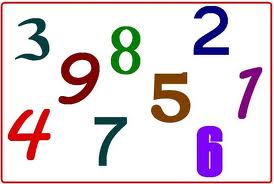 Дополни предложения. Вместо черточек напишите цвета на бурятском языке.Намда __________________ шар бии. Арюна ____________________ карандаштай.   Эрдэни _____________ ручкатай. Энэ __________ бүмбэгэ. Энэ __________ карандаш. Энэ ____________ шугам.Переведи слова.шарана - _________________дэбтэр - __________________хүрин - __________________ногоон - _________________шугам - _________________баллуур - ________________ягаан - __________________ном - ___________________